	Ginebra, 10 de diciembre de 2012Muy Señor mío/Muy Señora mía:Rogamos tome nota de las correcciones al Anexo A de la Carta Colectiva 9/16, relativas a la presentación de documentos para la próxima reunión de la CE 16. Quisiera señalar que el plazo límite para la presentación de contribuciones se mantiene sin cambios, es decir, el 3 de enero de 2013.Atentamente,Malcolm Johnson
Director de la Oficina de Normalización
de las Telecomunicaciones
Anexo: 1ANEXO A

PRESENTAR CONTRIBUCIONESPUBLICACIÓN DIRECTA/PRESENTACIÓN DE DOCUMENTOS: Un sistema en línea para la publicación directa (SPD) de las contribuciones permite a los miembros del UIT-T reservar números de contribución y cargar y revisar contribuciones directamente en el servidor web del UIT-T. Para obtener más información y directrices relativas al nuevo sistema de publicación directa, puede acudir a la siguiente dirección http://itu.int/net/ITU-T/ddp/.PLANTILLAS: Le recomendamos utilice el juego de plantillas facilitado para preparar su contribución. Las plantillas se pueden descargar desde la página web de cada Comisión de Estudio del UIT-T en "Delegate resources" (http://itu.int/ITU-T/studygroups/templates). El nombre completo, los números de telefax y de teléfono, así como la dirección de correo electrónico de la persona de contacto para la contribución deberán figurar en la portada de todos los documentos.UBICACIÓN DE LOS DOCUMENTOS DE LA REUNIÓN: os documentos de la reunión  en la ubicación habitual para la reunión correspondiente.______________Oficina de Normalización
de las Telecomunicaciones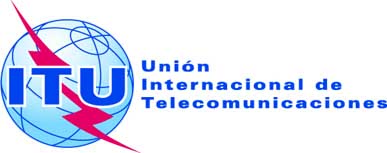 Ref.:Corrigéndum 1 a la
Carta Colectiva TSB 9/16Tel.:+41 22 730 6805A:Fax:Correo-e:+41 22 730 5853tsbsg16@itu.int-	Las Administraciones de los Estados 	Miembros de la Unión,-	Los Miembros del Sector UIT-T, -	Los Asociados que participan en los 	trabajos de la Comisión de Estudio 16 y a-	Las Instituciones Académicas del UIT-TAsunto:Reunión de la Comisión de Estudio 16(Ginebra, 14-25 de enero de 2013)